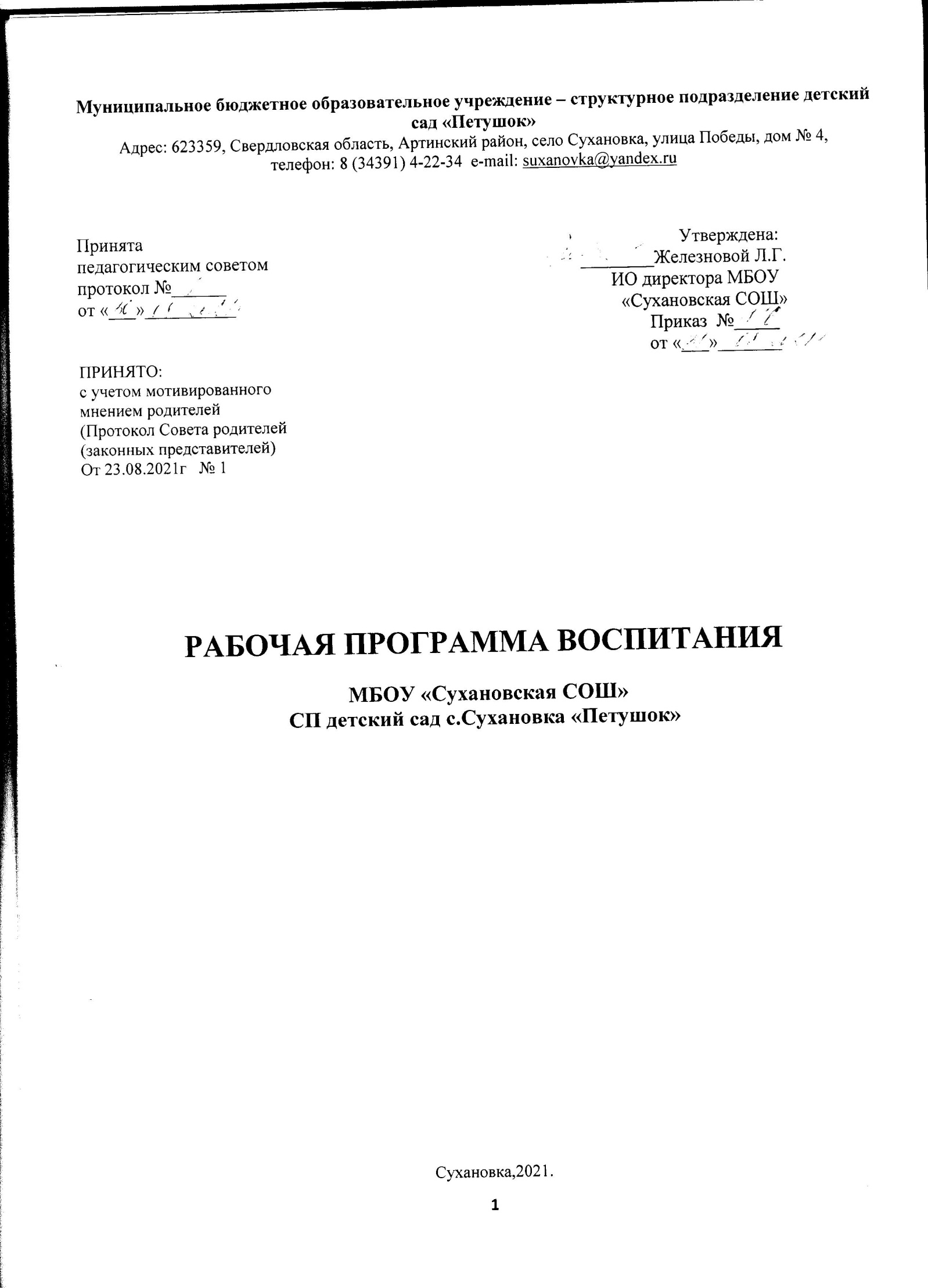 Содержание1.Пояснительая записка………………………………………………………………….3Целевой раздел2. Раздел I. Целевые ориентиры и планируемые результаты  программы……………………………………………………………………………….63. 1.2. Методологические основы и принципы построения Программы воспитания………………………………………………………………………………..64. 12.1. Уклад образовательной организации…………………………………….........75. 1.2.2. Воспитывающая среда ДОО…………………………………………………...86. 1.2.3. Общности (сообщества) ДОО…………………………………………………87. 1.2.4. Социокультурный контекст…………………………………………………..118. 1.2.5. Деятельности и культурные практики в ДОО……………………………….119. 1.3.Требования к планируемым результатам освоения Примерной программы………………………………………………………………………………..1210.1.3.1 Целевые ориентиры воспитательной работы для детей младенческого и раннего возраста (до 3 лет)………………………………………………………………1211.1.3.2.Целевые ориентиры воспитательной работы для детей дошкольного возраста (до 8 лет)…………………………………………………………………………………..13Содержательный раздел12.Раздел II..2.1. Содержание воспитательной работы по направлениям воспитания………………………………………………………………………………...1613.2.1.1. Патриотическое направление воспитания…………………………………....1614. 2.1.2. Социальное направление воспитания………………………………………...1715.2.1.3. Познавательное направление воспитания…………………………………….1916.2.1.4. Физическое и оздоровительное направление воспитания…………………...1917.2.1.5. Трудовое направление воспитания……………………………………………2018.2.1.6. Этико-эстетическое направление воспитания……………………………......2119. 2.2. Особенности реализации воспитательного процесса………………………….2320. 2.3. Особенности взаимодействия педагогического коллектива с семьями воспитанников в процессе реализации Программы воспитания……………………...26 Организационный раздел21.Раздел III. 3.1. Общие требования к условиям реализации Программы воспитания……………………………………………………………………2822. 3.2. Взаимодействия взрослого с детьми. События ДОО…………………………...3023.3.3. Организация предметно-пространственной среды……………………………...3324. 3.4. Перечень нормативных и нормативно-методических документов…………....3725.3.5. Особые требования к условиям, обеспечивающим достижение планируемых личностных результатов в работе с особыми категориями детей……………………...3826.3.6. Особенности реализации календарного плана воспитательной работы в ДОО………………………………………………………………………………………….4027. 3.2. Часть, формируемая участниками образовательных отношений………………41 28.3.2.1. Основные направления самоанализа воспитательной работы ……………….4129.Приложение 1…………………………………………………………………………...4330.Приложение 2…………………………………………………………………………...46Пояснительная записка         Рабочая программа воспитания для образовательных организаций, реализующих образовательные программы дошкольного образования (далее – Программа, Программа воспитания), предусматривает обеспечение процесса разработки рабочей программы воспитания на основе требований Федерального закона от 31 июля 2020 г. № 304-ФЗ «О внесении изменений в Федеральный закон «Об образовании в Российской Федерации» по вопросам воспитания обучающихся» с учетом Плана мероприятий по реализации в 2021–2025 годах Стратегии развития воспитания в Российской Федерации на период до 2025 года, федерального государственного образовательного стандарта дошкольного образования.          Работа по воспитанию, формированию и развитию личности обучающихся в дошкольных образовательных организациях (далее – ДОО) предполагает преемственность по отношению к достижению воспитательных целей начального общего образования (далее – НОО), к реализации программы воспитания, одобренной федеральным учебно-методическим объединением по общему образованию (протокол от 2 июня 2020 г. № 2/20) и размещенной на портале https://fgosreestr.ru. ДОО руководствуется определением понятия «образовательная программа», предложенным в Федеральном законе от 29 декабря 2012 г. № 273-ФЗ «Об образовании в Российской Федерации» (далее – Федеральный закон): «образовательная программа – комплекс основных характеристик образования (объем, содержание, планируемые результаты) и организационно-педагогических условий, который представлен в виде учебного плана, календарного учебного графика, рабочих программ учебных предметов, курсов, дисциплин (модулей), иных компонентов, оценочных и методических материалов, а также в предусмотренных настоящим Федеральным законом случаях в виде рабочей программы воспитания, календарного плана воспитательной работы, форм аттестации».       Программа воспитания является компонентом основной образовательной программы дошкольного образования (далее – ДО). В связи с этим структура Программы воспитания включает три раздела – целевой, содержательный и организационный, в каждом из них предусматривается обязательная часть и часть, формируемая участниками образовательных отношений. Под воспитанием понимается «деятельность, направленная на развитие личности, создание условий для самоопределения и социализации обучающихся на основе социокультурных, духовно-нравственных ценностей и принятых в российском обществе правил и норм поведения в интересах человека, семьи, общества и государства, формирование у обучающихся чувства патриотизма, гражданственности, уважения к памяти защитников Отечества и подвигам Героев Отечества, закону и правопорядку, человеку труда и старшему поколению, взаимного уважения, бережного отношения к культурному наследию и традициям многонационального народа Российской Федерации, природе и окружающей среде»          Программа основана на воплощении национального воспитательного идеала, который понимается как высшая цель образования, нравственное (идеальное) представление о человеке. 1 п. 2 ст. 2 Федерального закона от 29 декабря 2012 г. № 273-ФЗ «Об образовании в Российской Федерации»          В основе процесса воспитания детей в ДОО должны лежать конституционные и национальные ценности российского общества.                 Целевые ориентиры следует рассматривать как возрастные характеристики возможных достижений ребенка, которые коррелируют с портретом выпускника ДОО и с базовыми духовно-нравственными ценностями. Планируемые результаты определяют направления для разработчиков рабочей программы воспитания.             С учетом особенностей социокультурной среды, в которой воспитывается ребенок, в рабочей программе воспитания необходимо отразить взаимодействие участников образовательных отношений (далее – ОО) со всеми субъектами образовательных отношений. Только при подобном подходе возможно воспитать гражданина и патриота, раскрыть способности и таланты детей, подготовить их к жизни в высокотехнологичном, конкурентном обществе.         Для того чтобы эти ценности осваивались ребёнком, они должны найти свое отражение в основных направлениях воспитательной работы ДОО.          Ценности Родины и природы лежат в основе патриотического направления воспитания.          Ценности человека, семьи, дружбы, сотрудничества лежат в основе социального направления воспитания.          Ценность знания лежит в основе познавательного направления воспитания.         Ценность здоровья лежит в основе физического и оздоровительного направления воспитания.          Ценность труда лежит в основе трудового направления воспитания.          Ценности культуры и красоты лежат в основе этико-эстетического направления воспитания.          Реализация  программы основана на взаимодействии с разными субъектами образовательных отношений.         ДОО в части, формируемой участниками образовательных отношений, дополняет приоритетные направления воспитания с учетом реализуемой основной образовательной программы, региональной и муниципальной специфики реализации Стратегии развития воспитания в Российской Федерации на период до 2025 года, того, что воспитательные задачи, согласно федеральному государственному образовательному стандарту дошкольного образования (далее – ФГОС ДО), реализуются в рамках образовательных областей – социально - коммуникативного, познавательного, речевого, художественно-эстетического развития, физического развития.          Реализация Программы воспитания предполагает социальное партнерство с другими организациями. Раздел I. Целевые ориентиры и планируемые результаты  программы  Цель Программы воспитания        Общая цель воспитания в ДОО – личностное развитие дошкольников и создание условий для их позитивной социализации на основе базовых ценностей российского общества через:           1) формирование ценностного отношения к окружающему миру, другим людям, себе;            2) овладение первичными представлениями о базовых ценностях, а также выработанных обществом нормах и правилах поведения;             3) приобретение первичного опыта деятельности и поведения в соответствии с базовыми национальными ценностями, нормами и правилами, принятыми в обществе.             Задачи воспитания формируются для каждого возрастного периода (2 мес. – 1 год, 1 год – 3 года, 3 года – 8 лет) на основе планируемых результатов достижения цели воспитания и реализуются в единстве с развивающими задачами, определенными действующими нормативными правовыми документами в сфере ДО. Задачи воспитания соответствуют основным направлениям воспитательной работы. Методологические основы и принципы построения Программы воспитания          Методологической основой Примерной программы являются антропологический, культурно-исторический и практичные подходы. Концепция Программы основывается на базовых ценностях воспитания, заложенных в определении воспитания, содержащемся в Федеральном законе от 29 декабря 2012 г. № 273-ФЗ «Об образовании в Российской Федерации».             Методологическими ориентирами воспитания также выступают следующие идеи отечественной педагогики и психологии: развитие личного субъективного мнения и личности ребенка в деятельности; духовно-нравственное, ценностное и смысловое содержание воспитания; идея о сущности детства как сенситивного периода воспитания; амплификация (обогащение) развития ребёнка средствами разных «специфически детских видов деятельности».            Программа воспитания руководствуется принципами ДО, определенными ФГОС ДО.              Программа воспитания построена на основе духовно-нравственных и социокультурных ценностей и принятых в обществе правил и норм поведения в интересах человека, семьи, общества и опирается на следующие принципы:  принцип гуманизма. Приоритет жизни и здоровья человека, прав и свобод личности, свободного развития личности; воспитание взаимоуважения, трудолюбия, гражданственности, патриотизма, ответственности, правовой культуры, бережного отношения к природе и окружающей среде, рационального природопользования;  принцип ценностного единства и совместности. Единство ценностей и смыслов воспитания, разделяемых всеми участниками образовательных отношений, содействие, сотворчество и сопереживание, взаимопонимание и взаимное уважение;  принцип общего культурного образования. Воспитание основывается на культуре и традициях России, включая культурные особенности региона;  принцип следования нравственному примеру. Пример как метод воспитания позволяет расширить нравственный опыт ребенка, побудить его к открытому внутреннему  диалогу, пробудить в нем нравственную рефлексию, обеспечить возможность выбора при построении собственной системы ценностных отношений, продемонстрировать ребенку реальную возможность следования идеалу в жизни;  принципы безопасной жизнедеятельности. Защищенность важных интересов личности от внутренних и внешних угроз, воспитание через призму безопасности и безопасного поведения;  принцип совместной деятельности ребенка и взрослого. Значимость совместной деятельности взрослого и ребенка на основе приобщения к культурным ценностям и их освоения;  принцип инклюзивности. Организация образовательного процесса, при котором все дети, независимо от их физических, психических, интеллектуальных, культурно-этнических, языковых и иных особенностей, включены в общую систему образования.                Данные принципы реализуются в укладе ОО, включающем воспитывающие среды, общности, культурные практики, совместную деятельность и события. 1.2.1. Уклад образовательной организации           Уклад – общественный договор участников образовательных отношений, опирающийся на базовые национальные ценности, содержащий традиции региона и ОО, задающий культуру поведения сообществ, описывающий предметно-пространственную среду, деятельности и социокультурный контекст.               Уклад учитывает специфику и конкретные формы организации распорядка дневного, недельного, месячного, годового циклов жизни ДОО.               Уклад способствует формированию ценностей воспитания, которые разделяются всеми участниками образовательных отношений (воспитанниками, родителями, педагогами и другими сотрудниками ДОО). 1.2.2. Воспитывающая среда ДОО               Воспитывающая среда – это особая форма организации образовательного процесса, реализующего цель и задачи воспитания.                 Воспитывающая среда определяется целью и задачами воспитания, духовно-нравственными и социокультурными ценностями, образцами и практиками.                  Основными характеристиками воспитывающей среды являются ее насыщенность и структурированность. 1.2.3. Общности (сообщества) ДОО                Профессиональная общность – это устойчивая система связей и отношений между людьми, единство целей и задач воспитания, реализуемое всеми сотрудниками ДОО.                 Сами участники общности должны разделять те ценности, которые заложены в основу Программы.  Основой эффективности такой общности является рефлексия собственной профессиональной деятельности.            Воспитатель, а также другие сотрудники должны:  быть примером в формировании полноценных и сформированных ценностных ориентиров, норм общения и поведения;   мотивировать детей к общению друг с другом, поощрять даже самые незначительные стремления к общению и взаимодействию;  поощрять детскую дружбу, стараться, чтобы дружба между отдельными детьми внутри группы сверстников принимала общественную направленность;  заботиться о том, чтобы дети непрерывно приобретали опыт общения на основе чувства доброжелательности;  содействовать проявлению детьми заботы об окружающих, учить проявлять чуткость к сверстникам, побуждать детей сопереживать, беспокоиться, проявлять внимание к заболевшему товарищу;  воспитывать в детях такие качества личности, которые помогают влиться в общество сверстников (организованность, общительность, отзывчивость, щедрость, доброжелательность и пр.);  учить детей совместной деятельности, насыщать их жизнь событиями, которые сплачивали бы и объединяли ребят;  воспитывать в детях чувство ответственности перед группой за свое поведение.         Профессионально-родительская общность включает сотрудников ДОО и всех взрослых членов семей воспитанников, которых связывают не только общие ценности, цели развития и воспитания детей, но и уважение друг к другу.          Основная задача – объединение усилий по воспитанию ребенка в семье и в ДОО. Зачастую поведение ребенка сильно различается дома и в ДОО. Без совместного обсуждения воспитывающими взрослыми особенностей ребенка невозможно выявление и в дальнейшем создание условий, которые необходимы для его оптимального и полноценного развития и воспитания.         Детско-взрослая общность. Для общности характерно содействие друг другу, сотворчество и сопереживание, взаимопонимание и взаимное уважение, отношение к ребенку как к полноправному человеку, наличие общих симпатий, ценностей и смыслов у всех участников общности.           Детско-взрослая общность является источником и механизмом воспитания ребенка. Находясь в общности, ребенок сначала приобщается к тем правилам и нормам, которые вносят взрослые в общность, а затем эти нормы усваиваются ребенком и становятся его собственными.              Общность строится и задается системой связей и отношений ее участников. В каждом возрасте и каждом случае она будет обладать своей спецификой в зависимости от решаемых воспитательных задач.                     Детская общность. Общество сверстников – необходимое условие полноценного развития личности ребенка. Здесь он непрерывно приобретает способы общественного поведения, под руководством воспитателя учится умению дружно жить, сообща играть, трудиться, заниматься, достигать поставленной цели. Чувство приверженности к группе сверстников рождается тогда, когда ребенок впервые начинает понимать, что рядом с ним такие же, как он сам, что свои желания необходимо соотносить с желаниями других.                     Воспитатель должен воспитывать у детей навыки и привычки поведения, качества, определяющие характер взаимоотношений ребенка с другими людьми и его успешность в том или ином сообществе. Поэтому так важно придать детским взаимоотношениям дух  доброжелательности, развивать у детей стремление и умение помогать как старшим, так и друг другу, оказывать сопротивление плохим поступкам, общими усилиями достигать поставленной цели.                       Одним из видов детских общностей являются разновозрастные детские общности. В детском саду должна быть обеспечена возможность взаимодействия ребенка как со старшими, так и с младшими детьми. Включенность ребенка в отношения со старшими, помимо подражания и приобретения нового, рождает опыт послушания, следования общим для всех правилам, нормам поведения и традициям. Отношения с младшими – это возможность для ребенка стать авторитетом и образцом для подражания, а также пространство для воспитания заботы и ответственности.          Организация жизнедеятельности детей дошкольного возраста в разновозрастной группе обладает большим воспитательным потенциалом для инклюзивного образования. Культура поведения воспитателя в общностях как значимая составляющая уклада. Культура поведения взрослых в детском саду направлена на создание воспитывающей среды как условия решения возрастных задач воспитания. Общая психологическая атмосфера, эмоциональный настрой группы, спокойная обстановка, отсутствие спешки, разумная сбалансированность планов – это необходимые условия нормальной жизни и развития детей.          Воспитатель должен соблюдать кодекс нормы профессиональной этики и поведения:  педагог всегда выходит навстречу родителям и приветствует родителей и детей первым;  улыбка – всегда обязательная часть приветствия;  педагог описывает события и ситуации, но не даёт им оценки;  педагог не обвиняет родителей и не возлагает на них ответственность за поведение детей в детском саду;  тон общения ровный и дружелюбный, исключается повышение голоса;  уважительное отношение к личности воспитанника;  умение заинтересованно слушать собеседника и сопереживать ему;  умение видеть и слышать воспитанника, сопереживать ему;  уравновешенность и самообладание, выдержка в отношениях с детьми;  умение быстро и правильно оценивать сложившуюся обстановку и в то же время не торопиться с выводами о поведении и способностях воспитанников;  умение сочетать мягкий эмоциональный и деловой тон в отношениях с детьми;  умение сочетать требовательность с чутким отношением к воспитанникам;  знание возрастных и индивидуальных особенностей воспитанников;  соответствие внешнего вида статусу воспитателя детского сада. 1.2.4. Социокультурный контекст        Социокультурный контекст – это социальная и культурная среда, в которой человек растет и живет. Он также включает в себя влияние, которое среда оказывает на идеи и поведение человека.           Социокультурные ценности являются определяющими в структурно-содержательной основе Программы воспитания.               Социокультурный контекст воспитания является вариативной составляющей воспитательной программы. Он учитывает этнокультурные, конфессиональные и региональные особенности и направлен на формирование ресурсов воспитательной программы.             Реализация социокультурного контекста опирается на построение социального партнерства образовательной организации. В рамках социокультурного контекста повышается роль родительской общественности как субъекта образовательных отношений в Программе воспитания. 1.2.5. Деятельности и культурные практики в ДОО         Цели и задачи воспитания реализуются во всех видах деятельности дошкольника, обозначенных во ФГОС ДО.         В качестве средств реализации цели воспитания могут выступать следующие основные виды деятельности и культурные практики:  предметно-целевая (виды деятельности, организуемые взрослым, в которых он открывает ребенку смысл и ценность человеческой деятельности, способы ее реализации совместно с родителями, воспитателями, сверстниками);  культурные практики (активная, самостоятельная апробация каждым ребенком инструментального и ценностного содержаний, полученных от взрослого, и способов их реализации в различных видах деятельности через личный опыт);  свободная инициативная деятельность ребенка (его спонтанная самостоятельная активность, в рамках которой он реализует свои базовые устремления: любознательность, общительность, опыт деятельности на основе усвоенных ценностей). Требования к планируемым результатам освоения Примерной программы         Планируемые результаты воспитания носят отсроченный характер, но деятельность воспитателя нацелена на перспективу развития и становления личности ребенка. Поэтому результаты достижения цели воспитания даны в виде целевых ориентиров, представленных в виде обобщенных портретов ребенка к концу раннего и дошкольного возрастов. Основы личности закладываются в дошкольном детстве, и, если какие-либо линии развития не получат своего становления в детстве, это может отрицательно сказаться на гармоничном развитии человека в будущем.         На уровне ДО не осуществляется оценка результатов воспитательной работы в соответствии с ФГОС ДО, так как «целевые ориентиры основной образовательной программы дошкольного образования не подлежат непосредственной оценке, в том числе в виде педагогической диагностики (мониторинга), и не являются основанием для их формального сравнения с реальными достижениями детей». Целевые ориентиры воспитательной работы для детей младенческого и раннего возраста (до 3 лет)Портрет ребенка младенческого и раннего возраста (к 3-м годам)Целевые ориентиры воспитательной работы для детей дошкольного возраста (до 8 лет)Портрет ребенка дошкольного возраста (к 8-ми годам)Раздел II. Содержательный2.1. Содержание воспитательной работы по направлениям воспитания       Содержание Программы воспитания реализуется в ходе освоения детьми дошкольного возраста всех образовательных областей, обозначенных во ФГОС ДО, одной из задач которого является объединение воспитания и обучения в целостный образовательный процесс на основе духовно-нравственных и социокультурных ценностей, принятых в обществе правил и норм поведения в интересах человека, семьи, общества:  социально-коммуникативное развитие;   познавательное развитие;  речевое развитие;  художественно-эстетическое развитие;  физическое развитие.       В пояснительной записке ценности воспитания соотнесены с направлениями воспитательной работы. Предложенные направления не заменяют и не дополняют собой деятельность по пяти образовательным областям, а фокусируют процесс усвоения ребенком базовых ценностей в целостном образовательном процессе. На их основе определяются региональный и муниципальный компоненты. 2.1.1. Патриотическое направление воспитания       Ценности Родина и природа лежат в основе патриотического направления воспитания.        Патриотизм – это воспитание в ребенке нравственных качеств, чувства любви, интереса к своей стране – России, своему краю, малой родине, своему народу и народу России в целом (гражданский патриотизм), ответственности, трудолюбия; ощущения принадлежности к своему народу.           Патриотическое направление воспитания строится на идее патриотизма как нравственного чувства, которое вырастает из культуры человеческого бытия, особенностей образа жизни и ее уклада, народных и семейных традиций.              Воспитательная работа в данном направлении связана со структурой самого понятия «патриотизм» и определяется через следующие взаимосвязанные компоненты:  когнитивно-смысловой, связанный со знаниями об истории России, своего края, духовных и культурных традиций и достижений многонационального народа России;  эмоционально-ценностный, характеризующийся любовью к Родине – России, уважением к своему народу, народу России в целом;  регуляторно-волевой, обеспечивающий укоренение знаний в духовных и культурных традициях своего народа, деятельность на основе понимания ответственности за настоящее и будущее своего народа, России.        Задачи патриотического воспитания: 1) формирование любви к родному краю, родной природе, родному языку, культурному наследию своего народа; 2) воспитание любви, уважения к своим национальным особенностям и чувства собственного достоинства как представителя своего народа; 3) воспитание уважительного отношения к гражданам России в целом, своим соотечественникам и согражданам, представителям всех народов России, к ровесникам, родителям, соседям, старшим, другим людям вне зависимости от их этнической принадлежности; 4) воспитание любви к родной природе, природе своего края, России, понимания единства природы и людей и бережного ответственного отношения к природе.         При реализации указанных задач воспитатель ДОО должен сосредоточить свое внимание на нескольких основных направлениях воспитательной работы:  ознакомлении детей с историей, героями, культурой, традициями России и своего народа;   организации коллективных творческих проектов, направленных на приобщение детей к российским общенациональным традициям;  формировании правильного и безопасного поведения в природе, осознанного отношения к растениям, животным, к последствиям хозяйственной деятельности человека. 2.1.2. Социальное направление воспитания          Ценности семья, дружба, человек и сотрудничество лежат в основе социального направления воспитания.          В дошкольном детстве ребенок открывает Личность другого человека и его значение в собственной жизни и жизни людей. Он начинает осваивать все многообразие социальных отношений и социальных ролей. Он учится действовать сообща, подчиняться правилам, нести ответственность за свои поступки, действовать в интересах семьи, группы. Формирование правильного ценностно-смыслового отношения ребенка к социальному окружению невозможно без грамотно выстроенного воспитательного процесса, в котором обязательно должна быть личная социальная инициатива ребенка в детско-взрослых и детских общностях. Важным аспектом является формирование у дошкольника представления о мире профессий взрослых, появление к моменту подготовки к школе положительной установки к обучению в школе как важному шагу взросления.            Основная цель социального направления воспитания дошкольника заключается в формировании ценностного отношения детей к семье, другому человеку, развитии дружелюбия, создания условий для реализации в обществе.          Выделяются основные задачи социального направления воспитания. 1) Формирование у ребенка представлений о добре и зле, позитивного образа семьи с детьми, ознакомление с распределением ролей в семье, образами дружбы в фольклоре и детской литературе, примерами сотрудничества и взаимопомощи людей в различных видах деятельности (на материале истории России, ее героев), милосердия и заботы. Анализ поступков самих детей в группе в различных ситуациях. 2) Формирование навыков, необходимых для полноценного существования в обществе: эмпатии (сопереживания), коммуникабельности, заботы, ответственности, сотрудничества, умения договариваться, умения соблюдать правила. 3) Развитие способности поставить себя на место другого как проявление личностной зрелости и преодоление детского эгоизма.          При реализации данных задач воспитатель ДОО должен сосредоточить свое внимание на нескольких основных направлениях воспитательной работы:  организовывать сюжетно-ролевые игры (в семью, в команду и т. п.), игры с правилами, традиционные народные игры и пр.;  воспитывать у детей навыки поведения в обществе;  учить детей сотрудничать, организуя групповые формы в продуктивных видах деятельности;  учить детей анализировать поступки и чувства – свои и других людей;  организовывать коллективные проекты заботы и помощи;  создавать доброжелательный психологический климат в группе.    2.1.3. Познавательное направление воспитания       Ценность – знания. Цель познавательного направления воспитания – формирование ценности познания.        Значимым для воспитания ребенка является формирование целостной картины мира, в которой интегрировано ценностное, эмоционально окрашенное отношение к миру, людям, природе, деятельности человека.          Задачи познавательного направления воспитания: 1) развитие любознательности, формирование опыта познавательной инициативы; 2) формирование ценностного отношения к взрослому как источнику знаний; 3) приобщение ребенка к культурным способам познания (книги, интернет-источники, дискуссии и др.).         Направления деятельности воспитателя:  совместная деятельность воспитателя с детьми на основе наблюдения, сравнения, проведения опытов (экспериментирования), организации походов и экскурсий, просмотра доступных для восприятия ребенка познавательных фильмов, чтения и просмотра книг;  организация конструкторской и продуктивной творческой деятельности, проектной и исследовательской деятельности детей совместно со взрослыми;  организация насыщенной и структурированной образовательной среды, включающей иллюстрации, видеоматериалы, ориентированные на детскую аудиторию; различного типа конструкторы и наборы для экспериментирования. 2.1.4. Физическое и оздоровительное направление воспитания        Ценность – здоровье. Цель данного направления – сформировать навыки здорового образа жизни, где безопасность жизнедеятельности лежит в основе всего. Физическое развитие и освоение ребенком своего тела происходит в виде любой двигательной активности: выполнение бытовых обязанностей, игр, ритмики и танцев, творческой деятельности, спорта, прогулок.        Задачи по формированию здорового образа жизни:  обеспечение построения образовательного процесса физического воспитания детей (совместной и самостоятельной деятельности) на основе здоровье формирующих и здоровье сберегающих технологий, и обеспечение условий для гармоничного физического и эстетического развития ребенка;  закаливание, повышение сопротивляемости к воздействию условий внешней среды;  укрепление опорно-двигательного аппарата; развитие двигательных способностей, обучение двигательным навыкам и умениям;  формирование элементарных представлений в области физической культуры, здоровья и безопасного образа жизни;  организация сна, здорового питания, выстраивание правильного режима дня;  воспитание экологической культуры, обучение безопасности жизнедеятельности. Направления деятельности воспитателя:  организация подвижных, спортивных игр, в том числе традиционных народных игр, дворовых игр на территории детского сада;  создание детско-взрослых проектов по здоровому образу жизни;   введение оздоровительных традиций в ДОО.          Формирование у дошкольников культурно-гигиенических навыков является важной частью воспитания культуры здоровья. Воспитатель должен формировать у дошкольников понимание того, что чистота лица и тела, опрятность одежды отвечают не только гигиене и здоровью человека, но и социальным ожиданиям окружающих людей. Особенность культурно-гигиенических навыков заключается в том, что они должны формироваться на протяжении всего пребывания ребенка в ДОО. В формировании культурно-гигиенических навыков режим дня играет одну из ключевых ролей. Привыкая выполнять серию гигиенических процедур с определенной периодичностью, ребенок вводит их в свое бытовое пространство, и постепенно они становятся для него привычкой.            Формируя у детей культурно-гигиенические навыки, воспитатель ДОО должен сосредоточить свое внимание на нескольких основных направлениях воспитательной работы:  формировать у ребенка навыки поведения во время приема пищи;  формировать у ребенка представления о ценности здоровья, красоте и чистоте тела;  формировать у ребенка привычку следить за своим внешним видом;  включать информацию о гигиене в повседневную жизнь ребенка, в игру. Работа по формированию у ребенка культурно-гигиенических навыков должна вестись в тесном контакте с семьей.2.1.5. Трудовое направление воспитания          Ценность – труд. С дошкольного возраста каждый ребенок обязательно должен принимать участие в труде, и те несложные обязанности, которые он выполняет в детском саду и в семье, должны стать повседневными. Только при этом условии труд оказывает на детей определенное воспитательное воздействие и подготавливает их к осознанию его нравственной стороны.            Основная цель трудового воспитания дошкольника заключается в формировании ценностного отношения детей к труду, трудолюбия, а также в приобщении ребенка к труду. Можно выделить основные задачи трудового воспитания. 1) Ознакомление с доступными детям видами труда взрослых и воспитание положительного отношения к их труду, познание явлений и свойств, связанных с преобразованием материалов и природной среды, которое является следствием трудовой деятельности взрослых и труда самих детей. 2) Формирование навыков, необходимых для трудовой деятельности детей, воспитание навыков организации своей работы, формирование элементарных навыков планирования. 3) Формирование трудового усилия (привычки к доступному дошкольнику напряжению физических, умственных и нравственных сил для решения трудовой задачи).       При реализации данных задач воспитатель ДОО должен сосредоточить свое внимание на нескольких направлениях воспитательной работы:  показать детям необходимость постоянного труда в повседневной жизни, использовать его возможности для нравственного воспитания дошкольников;   воспитывать у ребенка бережливость (беречь игрушки, одежду, труд и старания родителей, воспитателя, сверстников), так как данная черта непременно сопряжена с трудолюбием;  предоставлять детям самостоятельность в выполнении работы, чтобы они почувствовали ответственность за свои действия;  собственным примером трудолюбия и занятости создавать у детей соответствующее настроение, формировать стремление к полезной деятельности;  связывать развитие трудолюбия с формированием общественных мотивов труда, желанием приносить пользу людям. 2.1.6. Этико-эстетическое направление воспитания      Ценности – культура и красота. Культура поведения в своей основе имеет глубоко социальное нравственное чувство – уважение к человеку, к законам человеческого общества.        Культура отношений является делом не столько личным, сколько общественным.         Конкретные представления о культуре поведения усваиваются ребенком вместе с опытом поведения, с накоплением нравственных представлений.           Можно выделить основные задачи этико-эстетического воспитания: 1) формирование культуры общения, поведения, этических представлений; 2) воспитание представлений о значении опрятности и красоты внешней, ее влиянии на внутренний мир человека; 3) развитие предпосылок ценностно-смыслового восприятия и понимания произведений искусства, явлений жизни, отношений между людьми; 4) воспитание любви к прекрасному, уважения к традициям и культуре родной страны и других народов; 5) развитие творческого отношения к миру, природе, быту и к окружающей ребенка действительности; 6) формирование у детей эстетического вкуса, стремления окружать себя прекрасным, создавать его.        Для того чтобы формировать у детей культуру поведения, воспитатель ДОО должен сосредоточить свое внимание на нескольких основных направлениях воспитательной работы:  учить детей уважительно относиться к окружающим людям, считаться с их делами, интересами, удобствами;  воспитывать культуру общения ребенка, выражающуюся в общительности, этикет вежливости, предупредительности, сдержанности, умении вести себя в общественных местах;  воспитывать культуру речи: называть взрослых на «вы» и по имени и отчеству; не перебивать говорящих и выслушивать других; говорить четко, разборчиво, владеть голосом;  воспитывать культуру деятельности, что подразумевает умение обращаться с игрушками, книгами, личными вещами, имуществом ДОО; умение подготовиться к предстоящей деятельности, четко и последовательно выполнять и заканчивать ее, после завершения привести в порядок рабочее место, аккуратно убрать все за собой; привести в порядок свою одежду.          Цель эстетического воспитания – становление у ребенка ценностного отношения к красоте. Эстетическое воспитание через обогащение чувственного опыта и развитие  эмоциональной сферы личности влияет на становление нравственной и духовной составляющей внутреннего мира ребенка.          Направления деятельности воспитателя по эстетическому воспитанию предполагают следующее:  выстраивание взаимосвязи художественно-творческой деятельности самих детей с воспитательной работой через развитие восприятия, образных представлений, воображения и творчества;  уважительное отношение к результатам творчества детей, широкое включение их произведений в жизнь ДОО;  организацию выставок, концертов, создание эстетической развивающей среды и др.;  формирование чувства прекрасного на основе восприятия художественного слова на русском и родном языке;  реализация вариативности содержания, форм и методов работы с детьми по разным направлениям эстетического воспитания. 2.2. Особенности реализации воспитательного процесса        Практическая реализация цели и задач воспитания осуществляется в следующих видах и формах организации воспитательной работы:       Творческие конкурсы позволяют провести воспитательную работу с ребенком сразу по нескольким направлениям: социально-коммуникативное развитие, умственное и эстетическое воспитание, вовлечение родителей в процесс воспитания, интеграция воспитательных усилий.     Творческие конкурсы способствуют художественно–эстетическому развитию ребенка, которое предполагает развитие предпосылок ценностно-смыслового восприятия произведений искусства (словесного, музыкального, изобразительного), мира природы; становление эстетического отношения к окружающему миру; формирование элементарных представлений о видах искусства; восприятие музыки, художественной литературы, фольклора; стимулирование сопереживанию персонажам художественных произведений; реализацию самостоятельной творческой деятельности детей (изобразительной, конструктивно-модельной, музыкальной и др.). Творческие конкурсы стимулируют у воспитанников развитие: сенсорных способностей; чувства ритма, цвета, композиции; умения выражать в художественных образах свои творческие способности.      Творческий конкурс – не просто мероприятие в стенах детского сада, это продолжение и расширение образовательной деятельности, где развитие получают все участники процесса: ребенок, родитель и педагог. Родитель и ребенок учатся и приобретают опыт по взаимодействию для достижения общей цели, реализуя общие задачи. Родитель учится быть терпеливым и вдумчивым. Ребенок получает первый социальный опыт участия в конкурсном движении, а родитель учится относиться к соревнованиям серьезно, знакомясь с положениями, условиями и системой оценки.      Творческие конкурсы создают условия для приобретения социального опыта участия ребенка в конкурсном движении и формирование у родителей педагогической культуры по подготовке и поддержке своего ребенка в участии в конкурсах.      ДОО проводит творческие конкурсы в различных формах, например, конкурсы, выставки, фестивали. Конкретная форма проведения мероприятия определяется календарным планом воспитательной работы ДОО.      ДОО помогает подготовиться семье к успешному участию в конкурсе, консультирует родителей по созданию условий, мотивации, помогают в подготовке. Педагогам приходится учиться видеть домашние условия и возможности ребенка, понимать современного родителя и их трудности, быть терпимыми, и доброжелательными к любому родителю и оказывать посильную помощь в развитии детей дома.      Через весь процесс подготовки, организации и проведения творческих конкурсов педагогический коллектив детского сада решает для себя важную задачу по воспитанию родителя и преемственности развития ребенка в семье и детском саду.       Праздники благотворно влияют на развитие психических процессов ребенка: памяти, внимания; создают прекрасную атмосферу для развития речи ребенка, для закрепления знаний, полученных на различных занятиях; способствуют его нравственному воспитанию, развитию социально-коммуникативных навыков.     Чтобы снизить утомляемость детей, нужны частые смены видов деятельности. Для этих целей на празднике используются игры и представления. Они позволяют детям расслабиться и подвигаться.       Подготовка к празднику является отличным стимулом для детей на занятиях по развитию речи и музыке. Малыши разучивают песни, стихи и танцевальные движения не просто так, а для того, чтобы потом продемонстрировать все свои умения родителям на детском утреннике, да еще получить за это подарки, которые тоже занимают не последнее место в мотивации ребенка. Таким образом, воспитатель всегда может объяснить ребенку, для чего проводится то или иное занятие и почему нужно стараться. А когда у малыша есть конкретный стимул, он и заниматься будет усерднее.         Во-вторых, праздник – это возможность для родителей получить представление о том, какие у ребенка взаимоотношения с коллективом и с другими детьми.         В-третьих, праздник в детском саду позволяет родителям сравнить навыки своего ребенка с умениями сверстников, и, возможно, выделить какие-то проблемные моменты, над которыми стоит поработать дома. Помимо этого педагоги могут оценить поведение ребенка в коллективе: насколько он общителен, не стесняется ли он, и достаточно ли он дисциплинирован.         Педагогический коллектив вправе не приглашать членов семьи воспитанника на праздники в ясельных группах, потому что малыши нередко реагируют слезами на появление родителей, к которым нельзя подойти, и теряют весь интерес к празднику. Во время эпидемиологических вспышек присутствие родителей тоже, как правило, не допускается.        ДОО организует праздники в форме тематических мероприятий, например, праздник осени, Новый год, Рождество, мамин праздник, День Победы, а также утренников. Конкретная форма проведения праздника определяется календарным планом воспитательной работы ДОО.      Организация различных акций может пересекаться с праздниками, но существенно отличается от остальных воспитательных мероприятий детского сада тем, что акции направлены на раскрытие социокультурных ценностей нашего народа, знакомство детей с отечественными традициями и праздниками, многообразием стран и народов мира.      При проведении акции важно продумать его форму и социальный смысл, который необходимо донести до детской души. Конкретная форма проведения акции определяется календарным планом воспитательной работы ДОО.       Педагоги, занятые в организации мероприятий должны учитывать важность поисковых действий и предварительной работы, построенных в каждом случае на взаимодействии и сотрудничестве взрослых и дошкольников. Например, показать ребенку историю народной игрушки (игрушки разных народов России, где их изготовляют; особенности народных деревянных, глиняных, соломенных, тряпичных игрушек и т. д.) невозможно без посещения музеев, выставок, конкурсов. Дошкольнику не обойтись без помощи взрослого при рисовании «Информационных карточек», изготовлении игрушек.     В основе акций лежит комплексный подход к воспитанию и развитию дошкольников:         формирование духовно-нравственных норм и ценностей;          раскрепощение, снятие эмоционального напряжения;          социализация, развитие коммуникативных навыков.      В процессе проведения акции ребенок участвует в разных видах деятельности, организованных согласно принципам природосообразности детей: игровой, музыкальной, театрализованной и коммуникативной.2.3. Особенности взаимодействия педагогического коллектива с семьями воспитанников в процессе реализации Программы воспитания      В целях реализации социокультурного потенциала региона для построения социальной ситуации развития ребенка работа с родителями (законными представителями) детей дошкольного возраста должна строиться на принципах ценностного единства и сотрудничества всех субъектов социокультурного окружения ОО.       Участие семьи – неотъемлемая и уникальная часть программы воспитания. Семья является институтом, который оказывает наиболее сильное влияние на развитие ребенка в период раннего и дошкольного возраста. Работа ДОО будет успешной, если будет обеспечено сотрудничество с семьей. Родители могут и должны играть важную роль в образовательной деятельности. А педагогам, реализующим программу воспитания, необходимо учитывать в своей работе такие факторы, как условия жизни в семье, состав семьи, ее ценности и традиции, а также уважать и признавать способности и достижения родителей (законных представителей) в деле воспитания и развития их детей.       С одной стороны, педагоги информируют родителей о жизни ребенка в условиях образовательной организации, о психолого-педагогических подходах к процессу образования детей, принятых в ДОУ, с другой стороны, узнают о жизни ребенка и его семьи вне образовательной организации, о том какие аспекты воспитания и обучения представляют наибольшую ценность для родителей (законных представителей). Кроме этого активное участие родителей в жизни образовательной организации, которую посещает их ребенок, формирует у них чувство принадлежности, общности с другими семьями и педагогическим коллективом.        Необходимость партнерского взаимодействия, ориентация на преемственность и взаимодополняемость определяется в программе воспитания общностью задач образование и развитие ребенка.        Программа предусматривает, и педагоги и родители берут на себя обязательство действовать сообща, развивая дух сотрудничества. Общение, взаимное уважение, принятие различий и, прежде всего признание важности интересов ребенка создают основу для плодотворного сотрудничества. С помощью взрослых (педагогов, родителей) и в самостоятельной деятельности ребенок учится познавать окружающий мир, играть, рисовать, общаться с окружающими, овладевает культурными практиками в процессе приобщения к культурным образцам человеческой деятельности (культуре жизни, познанию мира, речи, коммуникации и т. п.), приобретая тем самым культурные умения. Процесс приобретения общих культурных умений во всей его полноте возможен только в том случае, если взрослый выступает в этом процессе в роли партнера, а не руководителя, поддерживая и развивая мотивацию ребенка. Основной функциональной характеристикой партнерских отношений является равноправное относительно ребенка включение взрослого в процесс деятельности.   Раздел III. Организационный3.1. Общие требования к условиям реализации Программы воспитания          Программа воспитания ОО реализуется через формирование социокультурного воспитательного пространства при соблюдении условий создания уклада, отражающего готовность всех участников образовательного процесса руководствоваться едиными принципами и регулярно воспроизводить наиболее ценные для нее воспитательно- значимые виды совместной деятельности. Уклад ОО направлен на сохранение преемственности принципов воспитания с уровня дошкольного образования на уровень начального общего образования:   1) Обеспечение личностно развивающей предметно-пространственной среды, в том числе современное материально-техническое обеспечение, методические материалы и средства обучения.     2) Наличие профессиональных кадров и готовность педагогического коллектива к достижению целевых ориентиров Программы воспитания.        3) Взаимодействие с родителями по вопросам воспитания.     4) Учет индивидуальных особенностей детей дошкольного возраста, в интересах которых реализуется Программа воспитания (возрастных, физических, психологических, национальных и пр.).          Условия реализации Программы воспитания (кадровые, материально-технические, психолого-педагогические, нормативные, организационно-методические и др.) необходимо интегрировать с соответствующими пунктами организационного раздела ООП ДО.           Уклад задает и удерживает ценности воспитания – как инвариантные, так и свои собственные, – для всех участников образовательных отношений: руководителей ДОО, воспитателей и специалистов, вспомогательного персонала, воспитанников, родителей (законных представителей), субъектов социокультурного окружения ДОО.          Уклад определяется общественным договором, устанавливает правила жизни и отношений в ДОО, нормы и традиции, психологический климат (атмосферу), безопасность, характер воспитательных процессов, способы взаимодействия между детьми и педагогами, педагогами и родителями, детьми друг с другом. Уклад включает в себя сетевое информационное пространство и нормы общения участников образовательных отношений в социальных сетях.              Уклад учитывает специфику и конкретные формы организации распорядка дневного, недельного, месячного, годового цикла жизни ДОО. Для реализации Программы воспитания уклад должен целенаправленно проектироваться командой ДОО и быть принят всеми участниками образовательных отношений.Процесс проектирования уклада ДОО включает следующие шаги.          Уклад и ребенок определяют особенности воспитывающей среды. Воспитывающая среда раскрывает заданные укладом ценностно-смысловые ориентиры.           Воспитывающая среда – это содержательная и динамическая характеристика уклада, которая определяет его особенности, степень его вариативности и уникальности.            Воспитывающая среда строится по трем линиям:         «от взрослого», который создает предметно-образную среду, способствующую воспитанию необходимых качеств;         «от совместной деятельности ребенка и взрослого», в ходе которой формируются нравственные, гражданские, эстетические и иные качества ребенка в ходе специально организованного педагогического взаимодействия ребенка и взрослого, обеспечивающего достижение поставленных воспитательных целей;         «от ребенка», который самостоятельно действует, творит, получает опыт деятельности, в особенности – игровой.3.2. Взаимодействия взрослого с детьми. События ДОО        Событие – это форма совместной деятельности ребенка и взрослого, в которой активность взрослого приводит к приобретению ребенком собственного опыта переживания той или иной ценности. Для того чтобы стать значимой, каждая ценность воспитания должна быть понята, раскрыта и принята ребенком совместно с другими людьми в значимой для него общности. Этот процесс происходит стихийно, но для того, чтобы вести воспитательную работу, он должен быть направлен взрослым.          Воспитательное событие – это спроектированная взрослым образовательная ситуация. В каждом воспитательном событии педагог продумывает смысл реальных и возможных действий детей и смысл своих действий в контексте задач воспитания. Событием может быть не только  организованное мероприятие, но и спонтанно возникшая ситуация, и любой режимный момент, традиции утренней встречи детей, индивидуальная беседа, общие дела, совместно реализуемые проекты и пр. Планируемые и подготовленные педагогом воспитательные события проектируются в соответствии с календарным планом воспитательной работы ДОО, группы, ситуацией развития конкретного ребенка.          Проектирование событий в ДОО возможно в следующих формах:              разработка и реализация значимых событий в ведущих видах деятельности (детско-взрослый спектакль, построение эксперимента, совместное конструирование, спортивные игры и др.);          проектирование встреч, общения детей со старшими, младшими, ровесниками, с взрослыми, с носителями воспитательно - значимых культурных практик (искусство, литература, прикладное творчество и т. д.), профессий, культурных традиций народов России;           создание творческих детско-взрослых проектов (празднование Дня Победы с приглашением ветеранов, «Театр в детском саду» – показ спектакля для детей из соседнего детского сада и т. д.).            Проектирование событий позволяет построить целостный годовой цикл методической работы на основе традиционных ценностей российского общества. Это поможет каждому педагогу создать тематический творческий проект в своей группе и спроектировать работу с группой в целом, с подгруппами детей, с каждым ребенком. Для детей дошкольного возраста предлагаются разные профессиональные, международные праздники экологической направленности:  «Всемирный день земли»,  «Всемирный день воды»,  «Международный день птиц»,  «Международный день животных». Международные праздники социальной направленности:  «Всемирный день «спасибо»»,  «Всемирный день улыбок».        В планировании образовательной деятельности с детьми отражены особенности традиционных событий, праздников, мероприятий, организуемых в детском саду:     Празднование Нового года      Выпускной бал      День Победы      8 марта День пожилого человекаДень материДень защитника отечестваТрадиционными общими праздниками являются сезонные праздники, которые основываются на народных традициях и фольклорных материалах:  «Осенины»,  «Масленица».         Общекультурными традициями жизни детского сада стали такие формы как:  - выход детей за пределы детского сада на прогулки и экскурсии, - концерты, - творческие мастерские, - воспитание театром.       Планируются совместные досуговые события с родителями: - концерты,  - выставки совместных коллекций, - выставки семейного творчества, - спортивные и музыкальные праздники.       Запланированные мероприятия на учебный год находят свое отражение в ежегодно составляемом общностью педагогов ДОО примерном календарном плане воспитательной работы (приложение № 2).        Каждый человек – неповторимый, особенный. Как нет двух внешне одинаковых людей, так нет и двух людей с абсолютно одинаковым внутренним миром, одинаковым опытом, интересами, устремлениями. Именно уникальность каждого «жителя» детского сада (взрослого, ребенка) и должна стать предметом развития. Мы говорим о «жителях» детского сада, потому что стремимся сделать его Домом для детей, их родителей и сотрудников. Поэтому, такие разные и непохожие люд должны объединиться вокруг чего-либо, значимого для каждого. Этим значимым, объединяющим вокруг себя всех, по нашему мнению, должен стать Детский сад. Воспитание у детей чувства дома по отношению к детскому саду мы считаем основной своей задачей.        Уклад жизни ДОУ:     «Календарь жизни группы»: отражает планируемые взрослыми и детьми мероприятия (в старшей группе – на неделю, в подготовительной – на месяц). С помощью условных обозначений отмечаются интересные, важные для детей даты (дни рождения, праздники), предполагаемые экскурсии, встречи, крупные хозяйственные дела (генеральная уборка группы, постройка горки и пр.);      «Утренний сбор»: обсуждение с детьми планов на предстоящий день;      «Вечерний сбор»: обсуждается прошедший день, воспитатель говорит о том, как положительно отличился каждый из ребят, что важного сделали, что получилось, а над чем нужно еще поработать, развитие рефлексивных навыков;             «Общее приветствие всех детей группы, участие детей в планировании собственной деятельности и жизнедеятельности группы»: установление в группе благоприятного микроклимата, развитие функции планирования, становление позиции субъекта деятельности;      «Чествование именинника»: поздравление именинника: дарим подарок, водим хоровод и поем каравай, а еще дети высказывают свои пожелания, таким образом подчеркиваем значимость каждого ребенка в группе;       «Обживание группы» в начале года, завершающееся новосельем: формирование «чувства дома» по отношению к своей группе, участие каждого в ее оборудовании и оформлении;       «Минутки общения»: педагог имеет возможность уделить время ребенку, выслушать его, сыграть в игру, помочь в чем-то, тем самым создавая благоприятные условия для психологического комфорта ребенка, а так же формируя чувство значимости и доверия;        «Гордость детского сада»: на стенде вывешиваются благодарности и сертификаты детей, тем самым отмечая их успехи в различных конкурсах, соревнованиях, олимпиадах; 3.3. Организация предметно-пространственной среды       Предметно-пространственная среда (далее – ППС) должна отражать федеральную, региональную специфику, а также специфику ОО и включать:         оформление помещений;         оборудование;          игрушки.        ППС должна отражать ценности, на которых строится программа воспитания, способствовать их принятию и раскрытию ребенком.          Среда включает знаки и символы государства, региона, города и организации.        Среда отражает региональные, этнографические, конфессиональные и другие особенности социокультурных условий, в которых находится организация.      Среда должна быть экологичной,  природосообразной и безопасной.          Среда обеспечивает ребенку возможность общения, игры и совместной деятельности. Отражает ценность семьи, людей разных поколений, радость общения с семьей.        Среда обеспечивает ребенку возможность познавательного развития, экспериментирования, освоения новых технологий, раскрывает красоту знаний, необходимость научного познания, формирует научную картину мира.        Среда обеспечивает ребенку возможность посильного труда, а также отражает ценности труда в жизни человека и государства (портреты членов семей воспитанников, героев труда, представителей профессий и пр.) Результаты труда ребенка могут быть отражены и сохранены в среде.         Среда обеспечивает ребенку возможности для укрепления здоровья, раскрывает смысл здорового образа жизни, физической культуры и спорта.         Среда предоставляет ребенку возможность погружения в культуру России, знакомства с особенностями региональной культурной традиции. Вся среда дошкольной организации должна быть гармоничной и эстетически привлекательной.                               Наполняемость групповых помещений для развития детей 3.4. Перечень нормативных и нормативно-методических документов- Конституция Российской Федерации (ред. от 04.07.2020); - Федеральный закон Российской Федерации от 29.12.2012г. № 273-ФЗ «Об образовании в Российской Федерации»; - Федеральный государственный образовательный стандарт дошкольного образования, утвержденный приказом Министерства образования и науки России от 17.10.2013г. № 1155; - Федеральный закон от 31.07.2020г. № 304-ФЗ «О внесении изменений в Федеральный закон «Об образовании в Российской Федерации» по вопросам воспитания обучающихся»; - Указ Президента Российской Федерации от 07.05.2018г. № 204 «О национальных целях и стратегических задачах развития Российской Федерации на период до 2024 года»; - Стратегия развития воспитания в Российской Федерации на период до 2025 года, утвержденная распоряжением Правительства Российской Федерации от 29.05.2015г. № 996-р»; - Методические рекомендации «О разработке программы воспитания», Москва, 2020г.; - Основная общеобразовательная программа – образовательная программа дошкольного образования МБОУ «Сухановская СОШ» СП детский сад с. Сухановка «Петушок»; - локальные акты ОО.3.5. Особые требования к условиям, обеспечивающим достижение планируемых личностных результатов в работе с особыми категориями детей         Инклюзия (дословно – «включение») – это готовность образовательной системы принять любого ребенка независимо от его индивидуальных особенностей (психофизиологических, социальных, психологических, этнокультурных, национальных, религиозных и др.) и обеспечить ему оптимальную социальную ситуацию развития. Инклюзия является ценностной основой уклада ДОО и основанием для проектирования воспитывающих сред, деятельностей и событий.        На уровне уклада: ДОО инклюзивное образование – это норма для воспитания, реализующая такие социокультурные ценности, как забота, принятие, взаимоуважение, взаимопомощь, совместность, сопричастность, социальная ответственность. Эти ценности должны разделяться всеми участниками образовательных отношений в ДОО.        На уровне воспитывающих сред: ППС строится как максимально доступная для детей с ОВЗ; событийная воспитывающая среда ДОО обеспечивает возможность включения каждого  ребенка в различные формы жизни детского сообщества; рукотворная воспитывающая среда обеспечивает возможность демонстрации уникальности достижений каждого ребенка.        На уровне общности: формируются условия освоения социальных ролей, ответственности и самостоятельности, сопричастности к реализации целей и смыслов сообщества, приобретается опыт развития отношений между детьми, родителями, воспитателями. Детская и детско-взрослая общность в инклюзивном образовании развиваются на принципах заботы, взаимоуважения и сотрудничества в совместной деятельности.          На уровне деятельностей: педагогическое проектирование совместной деятельности в разновозрастных группах, в малых группах детей, в детско-родительских группах обеспечивает условия освоения доступных навыков, формирует опыт работы в команде, развивает активность и ответственность каждого ребенка в социальной ситуации его развития.           На уровне событий: проектирование педагогами ритмов жизни, праздников и общих дел с учетом специфики социальной и культурной ситуации развития каждого ребенка обеспечивает возможность участия каждого в жизни и событиях группы, формирует личностный опыт, развивает самооценку и уверенность ребенка в своих силах. Событийная организация должна обеспечить переживание ребенком опыта самостоятельности, счастья и свободы в коллективе детей и взрослых.          Основными условиями реализации Программы воспитания в дошкольных образовательных организациях, реализующих инклюзивное образование, являются:          1) полноценное проживание ребенком всех этапов детства (младенческого, раннего и дошкольного возраста), обогащение (амплификация) детского развития;         2) построение воспитательной деятельности с учетом индивидуальных особенностей каждого ребенка, при котором сам ребенок становится активным субъектом воспитания;        3) содействие и сотрудничество детей и взрослых, признание ребенка полноценным участником (субъектом) образовательных отношений;         4) формирование и поддержка инициативы детей в различных видах детской деятельности;         5) активное привлечение ближайшего социального окружения к воспитанию ребенка.         Задачами воспитания детей с ОВЗ в условиях дошкольной образовательной организации являются:          1) формирование общей культуры личности детей, развитие их социальных, нравственных, эстетических, интеллектуальных, физических качеств, инициативности, самостоятельности и ответственности;           2) формирование доброжелательного отношения к детям с ОВЗ и их семьям со стороны всех участников образовательных отношений;            3) обеспечение психолого-педагогической поддержки семье ребенка с особенностями в развитии и содействие повышению уровня педагогической компетентности родителей;            4) обеспечение эмоционально-положительного взаимодействия детей с окружающими в целях их успешной адаптации и интеграции в общество;            5) расширение у детей с различными нарушениями развития знаний и представлений об окружающем мире;             6) взаимодействие с семьей для обеспечения полноценного развития детей с ОВЗ;              7) охрана и укрепление физического и психического здоровья детей, в том числе их эмоционального благополучия;             8) объединение обучения и воспитания в целостный образовательный процесс на основе духовно-нравственных и социокультурных ценностей и принятых в обществе правил и норм поведения в интересах человека, семьи, общества.3.6. Особенности реализации календарного плана воспитательной работы в ДОО       На основе рабочей программы воспитания ДОО составляет примерный календарный план воспитательной работы.        Примерный план воспитательной работы строится на основе базовых ценностей по следующим этапам:       погружение-знакомство, которое реализуется в различных формах (чтение, просмотр, экскурсии и пр.);        разработка коллективного проекта, в рамках которого создаются творческие продукты;       организация события, которое формирует ценности.      Данная последовательность является циклом, который при необходимости может повторяться в расширенном, углубленном и соответствующем возрасту варианте неограниченное количество раз. Данный цикл является примерным. На практике цикл может начинаться с яркого события, после которого будет развертываться погружение и приобщение к культурному содержанию на основе ценности.       События, формы и методы работы по решению воспитательных задач могут быть интегративными. Каждый воспитатель разрабатывает конкретные формы реализации воспитательного цикла. В ходе разработки должны быть определены цель и алгоритм действия взрослых, а также задачи и виды деятельности детей в каждой из форм работы.        В течение всего года воспитатель осуществляет педагогическую диагностику на основе наблюдения за поведением детей. В фокусе педагогической диагностики находится понимание ребенком смысла конкретной ценности и ее проявление в его поведении.3.2. Часть, формируемая участниками образовательных отношений 3.2.1. Основные направления самоанализа воспитательной работы           Самоанализ организуемой в ДОО воспитательной работы осуществляется по выбранным детским садом направлениям и проводится с целью выявления основных проблем воспитания дошкольников и последующего их решения.       Самоанализ осуществляется ежегодно силами самой образовательной организации с привлечением (при необходимости и по самостоятельному решению администрации образовательной организации) внешних экспертов.        Основными принципами, на основе которых осуществляется самоанализ воспитательной работы в ДОО, являются:              принцип гуманистической направленности осуществляемого анализа, ориентирующий экспертов на уважительное отношение как к воспитанникам, так и к педагогам, реализующим воспитательный процесс;             принцип приоритета анализа сущностных сторон воспитания, ориентирующий экспертов на изучение не количественных его показателей, а качественных – таких как содержание и разнообразие деятельности, характер общения и отношений между воспитанниками и педагогами;              принцип развивающего характера осуществляемого анализа, ориентирующий экспертов на использование его результатов для совершенствования воспитательной деятельности педагогов: грамотной постановки ими цели и задач воспитания, умелого планирования своей воспитательной работы, адекватного подбора видов, форм и содержания их совместной с детьми деятельности;             принцип разделенной ответственности за результаты личностного развития воспитанников, ориентирующий экспертов на понимание того, что личностное развитие детей – это результат как социального воспитания (в котором детский сад участвует наряду с семьей и другими социальными институтами), так и стихийной социализации и саморазвития детей. Направления анализа зависят от анализируемых объектов.          Основными объектами анализа организуемого в ДОО воспитательного процесса являются:          1. Результаты воспитания, социализации и саморазвития дошкольников. Критерием, на основе которого осуществляется данный анализ, является динамика личностного развития воспитанника каждой группы. Осуществляется анализ воспитателями совместно со старшим воспитателем с последующим обсуждением его результатов на заседании совета педагогов ДОО. Способом получения информации о результатах воспитания, социализации и саморазвития воспитанников является педагогическое наблюдение. Внимание педагогов сосредотачивается на следующих вопросах: какие прежде существовавшие проблемы личностного развития воспитанников удалось решить за минувший учебный год; какие проблемы решить не удалось и почему; какие новые проблемы появились, над чем далее предстоит работать педагогическому коллективу.          2. Состояние организуемой в ДОО совместной деятельности детей и взрослых. Критерием, на основе которого осуществляется данный анализ, является наличие в детском саду комфортной и личностно развивающей совместной деятельности детей и взрослых. Осуществляется анализ старшим воспитателем, специалистами и воспитателями. Способами получения информации о состоянии организуемой в детском саду совместной деятельности детей и взрослых могут быть беседы с родителями, педагогами, при необходимости – их анкетирование.            Полученные результаты обсуждаются на заседании совета педагогов ДОО. Внимание при этом сосредотачивается на вопросах, связанных с:          качеством проводимых общесадовских мероприятий;          качеством совместной деятельности воспитателей и родителей;          качеством проводимых экскурсий, экспедиций, походов;         качеством организации творческих соревнований, праздников и фольклорных мероприятий.       Итогом самоанализа организуемой воспитательной работы в ДОО является перечень выявленных проблем, над которыми предстоит работать педагогическому коллективу.Приложение 1Педагогическая диагностика Е.Г.Юдина, Г.Б.Степанова, Е.Н.ДенисоваОбобщенная схема наблюдений и оценки социального развития в группе детского садаФамилия, имя ребенка______________________ Возраст___________  (Р—Р—взаимодействие «ребенок—родитель»; Р—В — взаимодействие «ребенок—воспитатель»; Р—С — взаимодействие «ребенок—сверстник».)Можно использовать 5-балльную шкалу оценок (5 — часто, 4 — как правило, 3 — иногда, 2 — редко, 1 — никогда) или 3-балльную (3 — обычно, 2 — иногда, 1 — очень редко). Положения, приведенные в таблице, носят ориентировочный характер. Исходя из данных показателей, воспитатели могут сами дополнить схему и трансформировать ее в более удобную для них форму.Индивидуальный профиль социального развития ребенкаФамилия, имя ребенка___________________Возраст______________По результатам наблюдений за поведением ребенка в течение определенного времени рекомендуем составить обобщенный профиль социального развития каждого дошкольника группы.После заполнения анкеты-таблицы, отмеченные точки соединяются линиями. В результате воспитатели могут наглядно представить, в сторону каких оценок (положительных или отрицательных) сдвинут профиль. Вопросы-утверждения в анкете характеризуют развитие социальной сферы при взаимодействии со взрослым, сверстником, а также усвоение норм и требований ближайшего окружения. Полученный профиль покажет, в какой области социализация ребенка осуществляется успешно, а в какой возникли затруднения.Приложение 2Примерный календарный план воспитательной работы МБОУ «Сухановская СОШ» СП детский сад с. Сухановка «Петушок»на 2021 – 2022 учебный годУсловные обозначения:ПТ – патриотическое направлениеС – социальное направлениеПЗ – познавательное направлениеФО – физкультурно-оздоровительное направлениеТ – трудовое направлениеЭЭ – этико-эстетическое направлениеИ – интеграция направлений воспитания
Ответственные за организацию и проведение мероприятий: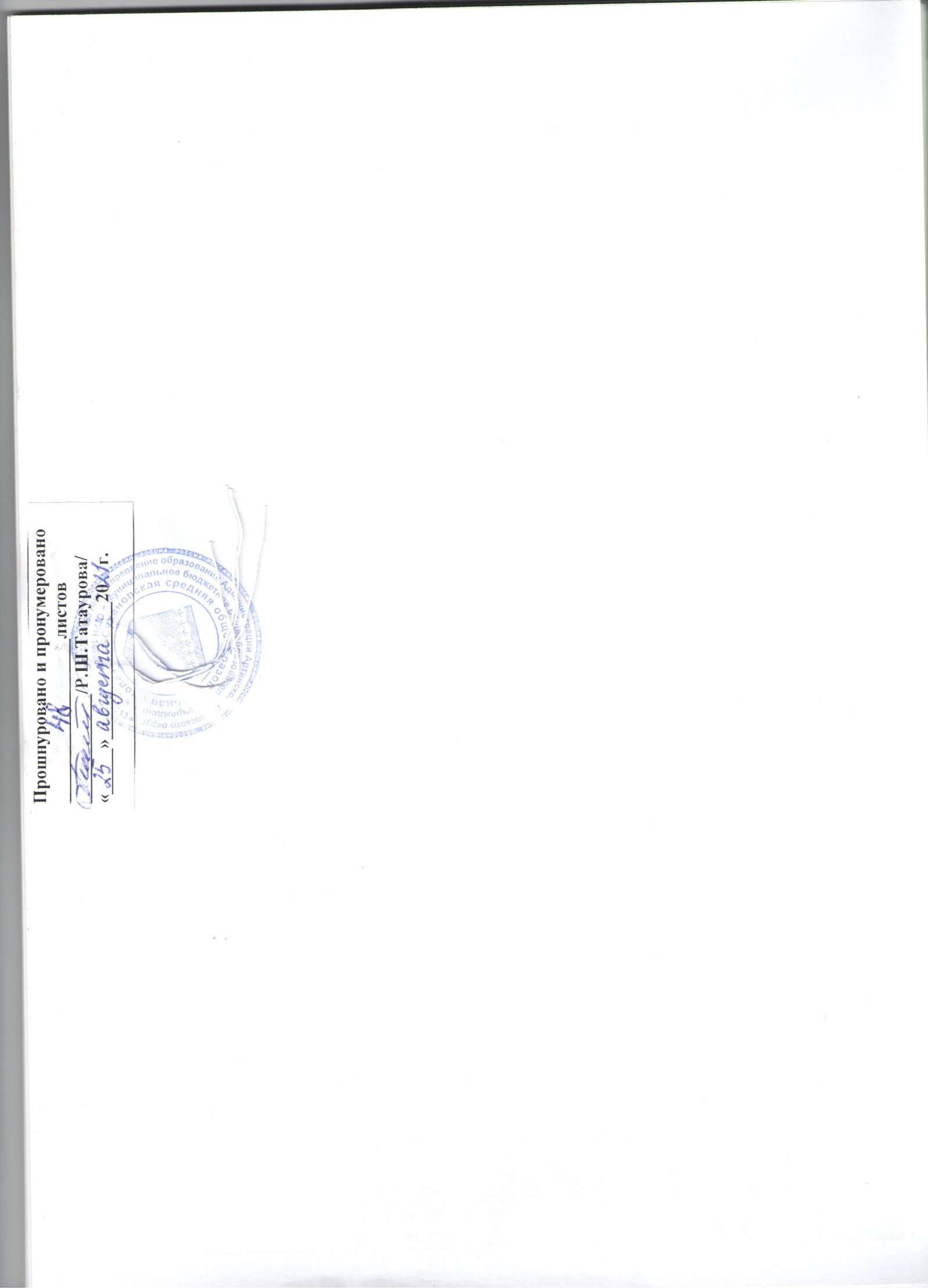 Направление воспитанияЦенностиПоказателиПатриотическое Родина, природаПроявляющий привязанность, любовь к семье, близким, окружающему мируСоциальное Человек, семья, дружба, сотрудничествоСпособный понять и принять, что такое «хорошо» и «плохо». Проявляющий интерес к другим детям и способный бесконфликтно играть рядом с ними. Проявляющий позицию «Я сам!». Доброжелательный, проявляющий сочувствие, доброту. Испытывающий чувство удовольствия в случае одобрения и чувство огорчения в случае неодобрения со стороны взрослых. Способный к самостоятельным (свободным) активным действиям в общении. Способный общаться с другими людьми с помощью вербальных и невербальных средств общения.Познавательное ЗнаниеПроявляющий интерес к окружающему миру и активность в поведении и деятельности.Физическое и оздоровительное ЗдоровьеВыполняющий действия по самообслуживанию: моет руки, самостоятельно ест, ложится спать и т. д. Стремящийся быть опрятным. Проявляющий интерес к физической активности. Соблюдающий элементарные правила безопасности в быту, в ОО, на природе.Трудовое ТрудПоддерживающий элементарный порядок в окружающей обстановке. Стремящийся помогать взрослому в доступных действиях. Стремящийся к самостоятельности в самообслуживании, в быту, в игре, в продуктивных видах деятельности.Этико-эстетическое Культура и красотаЭмоционально отзывчивый к красоте. Проявляющий интерес и желание заниматься продуктивными видами деятельности.НаправленияЦенностиПоказателиПатриотическое Родина, природаЛюбящий свою малую родину и имеющий представление о своей стране, испытывающий чувство привязанности к родному дому, семье, близким людям.Социальное Человек, семья, дружба, сотрудничествоРазличающий основные проявления добра и зла, принимающий и уважающий ценности семьи и общества, правдивый, искренний, способный к сочувствию и заботе, к нравственному поступку, проявляющий задатки чувства долга: ответственность за свои действия и поведение; принимающий и уважающий различия между людьми. Освоивший основы речевой культуры. Дружелюбный и доброжелательный, умеющий слушать и слышать собеседника, способный взаимодействовать со взрослыми и сверстниками на основе общих интересов и дел.Познавательное ЗнанияЛюбознательный, наблюдательный, испытывающий потребность в самовыражении, в том числе творческом, проявляющий активность, самостоятельность, инициативу в познавательной, игровой, коммуникативной и продуктивных видах деятельности и в самообслуживании, обладающий первичной картиной мира на основе традиционных ценностей российского общества.Физическое и оздоровительное ЗдоровьеВладеющий основными навыками личной и общественной гигиены, стремящийся соблюдать правила безопасного поведения в быту, социуме (в том числе в цифровой среде), природе.Трудовое ТрудПонимающий ценность труда в семье и в обществе на основе уважения к людям труда, результатам их деятельности, проявляющий трудолюбие при выполнении поручений и в самостоятельной деятельности.Этико-эстетическое Культура и красотаСпособный воспринимать и чувствовать прекрасное в быту, природе, поступках, искусстве, стремящийся к отображению прекрасного в продуктивных видах деятельности, обладающий зачатками художественно-эстетического вкуса.№ п/пШагОформление1Определить ценностно-смысловое наполнение жизнедеятельности ДОО.Устав ДОО, локальные акты, правила поведения для детей и взрослых, внутренняя символика.2Отразить сформулированное ценностно-смысловое наполнение во всех форматах жизнедеятельности ДОО: – специфику организации видов деятельности; – обустройство развивающей предметно-пространственной среды; – организацию режима дня; разработку традиций и ритуалов ДОО; – праздники и мероприятия.ООП ДО и Программа воспитания.3Обеспечить принятие всеми участниками образовательных отношений уклада ДОО.Требования к кадровому составу и профессиональной подготовке сотрудников. Взаимодействие ДОО с семьями воспитанников. Социальное партнерство ДОО с социальным окружением. Договоры и локальные нормативные акты.Вид помещенияОсновное предназначениеОснащениеПредметно-развивающая среда в ДОУСпортивно-музыкальный зал.Непосредственно образовательная деятельностьУтренняя гимнастикаДосуговые мероприятия,ПраздникиТеатрализованные представленияРодительские собрания и прочие мероприятия для родителейСамостоятельная творческая деятельностьПианиноМультимедийный проектор с экраномГимнастические палки (маленькие) Гимнастические палки (большие) Набор мягких модулей Мячи разных размеров Мяч волейбольный Мяч футбольный Пластмассовые гантели.Пластмассовые кегли Пластмассовые гири Гимнастические коврики Скакалки Обручи Мячи прыгуны Кольцеброс Игровой комплекс «Олимпийские игры» 4 в 1Детский спортивно – игровой комплекс «Юниор»Маты Деревянные кружки для занятий физкультурой Пластмассовые конусы Скамейка гимнастическая Банкетки Участок для прогулок детейПрогулки, наблюдения;Игровая деятельность;Самостоятельная двигательная деятельностьТрудовая деятельность.Организованная образовательная деятельность по физической культуре, спортивные игры, досуговые мероприятия, праздникиДетская игровая деревянная площадка «Самсон»Качели Игровой домикПесочницы Веранда Игровое, функциональное и спортивное оборудование Песочные наборы Снеговые лопатки Техника для мальчиков ЦветникиПредметно-развивающая среда в группахМикроцентр «Экологического развития»Расширение познавательного опыта, его использование в трудовой деятельностиКалендарь природы  Стенд со сменяющимся материалом на экологическую тематикуЛитература   природоведческого содержания, набор картинок, альбомыМатериал для проведения элементарных опытовПриродный   и бросовый материал.Микроцентр «Математический»Создание условий и возможностей для возникновения и развития у детей элементарных математических представлений (о форме, величине, мере, соотношении, количестве, числе, времени, пространстве, ориентировке в пространстве и времени), умений пользоваться схемами, планами, моделями.Цифры и знаки магнитныеМозаика магнитнаяНастольно – печатные игры.Развивающие игрыМикроцентр «Строительная мастерская»Проживание, преобразование познавательного опыта в продуктивной деятельности.Развитие ручной умелости, творчества.Выработка позиции творцаНапольный строительный материал;Пластмассовые конструкторы (младший возраст- с крупными деталями)Транспортные игрушки.Набор инструментовМикроцентр «Игровая зона»Реализация ребенком полученных и  имеющихся знаний  об  окружающем  мире  в  игре.Накопление жизненного опытаАтрибутика для с-р игр по возрасту детей («Семья», «Больница», «Магазин», «Парикмахерская»,  «Библиотека»,)Предметы – заместителиМикроцентр «Уголок безопасности»Расширение познавательного опыта, его использование в повседневной деятельностиДидактические, настольные игры по профилактике ДТПДорожные знакиЛитература о правилах дорожного движенияСтол с дорожной разметкойИгровые коврики по ПДД.Микроцентр «Книжный уголок»Формирование умения самостоятельно работать с книгой, «добывать» нужную информацию.Детская   художественная литература в соответствии с возрастом детейНаличие художественной литературыИллюстрации по темам образовательной деятельности по ознакомлению с окружающим миром и ознакомлению с художественной литературойПортрет поэтов, писателей (старший возраст)Тематические выставкиМикроцентр «Театрализованный уголок»Развитие творческих способностей ребенка, стремление проявить себя в играх-драматизацияхЭлементы костюмовРазличные виды театров (в соответствии с возрастом)Предметы декорацииМикроцентр «Творческая мастерская»Проживание, преобразование познавательного опыта в продуктивной деятельности.Развитие ручной умелости, творчества.Выработка позиции творцаБумага разного формата, разной формы, разного тонаДостаточное количество цветных карандашей, красок, кистей, тряпочек, пластилина (стеки, доски для лепки)Наличие цветной бумаги и картонаДостаточное количество ножниц с закругленными концами, клея, клеенок, тряпочек, салфеток для аппликацииМесто для сменных выставок детских работ, совместных работ детей и родителейАльбомы-раскраскиМикроцентр «Музыкальный уголок»Развитие   творческих способностей в самостоятельно-ритмической деятельностиДетские музыкальные инструментыПортрет композитора (старший возраст)Музыкально-дидактические игрыМузыкально-дидактические пособияРаздевальная комната (приемная)Информационно-просветительская работа с родителямиОрганизация одевания и раздеванияИнформационный уголок:- стенд о защите прав ребенка- стенд Правила дорожного движения- стенд Пожарная безопасность- стенд Наши работыВитрина для детских работНаглядно-информационный материал для родителейИндивидуальные шкафчики для хранения верхней одежды детей, скамейкиПоказатели социализацииДеятельность в режимные моментыДеятельность в режимные моментыДеятельность в режимные моментыОрганизованная деятельностьОрганизованная деятельностьНеорганизованная деятельностьНеорганизованная деятельностьПоказатели социализацииР-РР-ВР-СР-ВР-СР-ВР-СИдет на контактОткликается на просьбы и замечанияДействует сообщаПринимает помощьУстанавливает дружеские отношенияДействует под руководствомДействует самостоятельноПроявляет инициативуКонтролирует свое поведениеКонфликтуетУлаживает разногласияПризнает правилаСочувствуетПодчиняет свои интересы интересам другихСоблюдает очередьУтверждение210-1-2УтверждениеЛегко идет на контакт со взрослымИзбегает контакта со взрослымОткликается на просьбы взрослыхНе реагирует на просьбы взрослыхС удовольствием действует со взрослым сообщаНе любит действовать со взрослым сообщаУспешно действует под руководством взрослогоНе умеет действовать под руководством взрослогоЛегко принимает помощь от взрослогоНе принимает помощь от взрослогоЧасто взаимодействует со сверстникамиИзбегает взаимодействия со сверстникамиЛегко устанавливает дружеские отношения со сверстникамиС трудом устанавливает дружеские отношения со сверстникамиУспешно участвует в коллективной игреНе участвует в коллективной игреПроявляет качества лидераПредпочитает подчиняться другимХорошо себя чувствует в большой группе людейНе любит большие группы людейСпокойно наблюдает за действиями других детейПрерывает, мешает действиям других детейУмеет занимать других детейНе умеет занимать других детейУспешно участвует в делах и играх, предложенных другими детьмиНе участвует в играх, предложенных другими детьмиУспешно разрешает конфликт со сверстникамиЗатрудняется разрешать конфликты со сверстникамиХорошо действует самостоятельноНе может действовать самостоятельноМожет занять себя самНе может занять себя самУмеет сдерживать себя, контролировать свое поведениеНе умеет сдерживать себя, контролировать свое поведениеСпособен жертвовать своими интересами ради другихОриентирован только на свои непосредственные интересыНе причиняет вреда растениям, животным, книгам, игрушкамЧасто причиняет вред растениям, животным, книгам, игрушкамХорошо знает и выполняет распорядок дня в детском садуНе знает и не выполняет распорядок дня в детском садуПризнаѐт правила, предложенные взрослымиНе признаѐт правила, предложенные взрослымиПризнаѐт правила, предложенные другими детьмиНе признаѐт правила, предложенные другими детьмиФормыОрг-циисрокиНаправлениявоспитанияВозрастные группыВозрастные группыВозрастные группыВозрастные группыВозрастные группыВозрастные группыВозрастные группыВозрастные группыВозрастные группыФормыОрг-циисрокиНаправлениявоспитаниямладшаямладшаямладшаямладшаясредняясредняясредняясредняяСтаршаяПодг.Праздничные мероприятия, посвященные календарным праздникам России (развлечения, праздники, ярмарки, посиделки, гуляния, спортивные мероприятия и др.) Конкурсное движение для всех участников образовательных отношений (конкурсы, выставки, флешмобы)СентябрьПознавательноеАдаптационный  периодАдаптационный  периодАдаптационный  периодАдаптационный  периодРазвлечения «Хочу все знать!»Развлечения «Хочу все знать!»Развлечения «Хочу все знать!»Развлечения «Хочу все знать!»Развлечения «Хочу все знать!»Праздничные мероприятия, посвященные календарным праздникам России (развлечения, праздники, ярмарки, посиделки, гуляния, спортивные мероприятия и др.) Конкурсное движение для всех участников образовательных отношений (конкурсы, выставки, флешмобы)СентябрьФизкультурно- оздоровительноеАдаптационный  периодАдаптационный  периодАдаптационный  периодАдаптационный  периодФлешмоб «С днем дошкольного работника!»Флешмоб «С днем дошкольного работника!»Флешмоб «С днем дошкольного работника!»Флешмоб «С днем дошкольного работника!»Флешмоб «С днем дошкольного работника!»Праздничные мероприятия, посвященные календарным праздникам России (развлечения, праздники, ярмарки, посиделки, гуляния, спортивные мероприятия и др.) Конкурсное движение для всех участников образовательных отношений (конкурсы, выставки, флешмобы)ОктябрьИнтеграция направлений воспитанияПраздник «Пора золотая!»Праздник «Пора золотая!»Праздник «Пора золотая!»Праздник «Пора золотая!»Праздник «Пора золотая!»Праздник «Пора золотая!»Праздник «Пора золотая!»Праздник «Пора золотая!»Праздник «Пора золотая!»Праздничные мероприятия, посвященные календарным праздникам России (развлечения, праздники, ярмарки, посиделки, гуляния, спортивные мероприятия и др.) Конкурсное движение для всех участников образовательных отношений (конкурсы, выставки, флешмобы)НоябрьИнтеграция направлений воспитанияИгровая программа, посвященная Дню народного единства «Вместе весело играть!»Игровая программа, посвященная Дню народного единства «Вместе весело играть!»Игровая программа, посвященная Дню народного единства «Вместе весело играть!»Игровая программа, посвященная Дню народного единства «Вместе весело играть!»Игровая программа, посвященная Дню народного единства «Вместе весело играть!»Игровая программа, посвященная Дню народного единства «Вместе весело играть!»Игровая программа, посвященная Дню народного единства «Вместе весело играть!»Игровая программа, посвященная Дню народного единства «Вместе весело играть!»Игровая программа, посвященная Дню народного единства «Вместе весело играть!»Праздничные мероприятия, посвященные календарным праздникам России (развлечения, праздники, ярмарки, посиделки, гуляния, спортивные мероприятия и др.) Конкурсное движение для всех участников образовательных отношений (конкурсы, выставки, флешмобы)НоябрьИнтеграция направлений воспитанияПраздничный концерт, посвященный Дню матери «Солнышко в доме»Праздничный концерт, посвященный Дню матери «Солнышко в доме»Праздничный концерт, посвященный Дню матери «Солнышко в доме»Праздничный концерт, посвященный Дню матери «Солнышко в доме»Праздничный концерт, посвященный Дню матери «Солнышко в доме»Праздничный концерт, посвященный Дню матери «Солнышко в доме»Праздничный концерт, посвященный Дню матери «Солнышко в доме»Праздничный концерт, посвященный Дню матери «Солнышко в доме»Праздничный концерт, посвященный Дню матери «Солнышко в доме»Праздничные мероприятия, посвященные календарным праздникам России (развлечения, праздники, ярмарки, посиделки, гуляния, спортивные мероприятия и др.) Конкурсное движение для всех участников образовательных отношений (конкурсы, выставки, флешмобы)ДекабрьИнтеграция направлений воспитанияПраздник «Новогодний хоровод»Праздник «Новогодний хоровод»Праздник «Новогодний хоровод»Праздник «Новогодний хоровод»Праздник «Новогодний хоровод»Праздник «Новогодний хоровод»Праздник «Новогодний хоровод»Праздник «Новогодний хоровод»Праздник «Новогодний хоровод»Праздничные мероприятия, посвященные календарным праздникам России (развлечения, праздники, ярмарки, посиделки, гуляния, спортивные мероприятия и др.) Конкурсное движение для всех участников образовательных отношений (конкурсы, выставки, флешмобы)ЯнварьСоциальноеИгровые программы «Зимние забавы»Игровые программы «Зимние забавы»Игровые программы «Зимние забавы»Игровые программы «Зимние забавы»Игровые программы «Зимние забавы»Игровые программы «Зимние забавы»Игровые программы «Зимние забавы»Игровые программы «Зимние забавы»Игровые программы «Зимние забавы»Праздничные мероприятия, посвященные календарным праздникам России (развлечения, праздники, ярмарки, посиделки, гуляния, спортивные мероприятия и др.) Конкурсное движение для всех участников образовательных отношений (конкурсы, выставки, флешмобы)ФевральФизкультурно -оздоровительноеМузыкально-спортивный праздник, посвященный Дню защитника ОтечестваМузыкально-спортивный праздник, посвященный Дню защитника ОтечестваМузыкально-спортивный праздник, посвященный Дню защитника ОтечестваМузыкально-спортивный праздник, посвященный Дню защитника ОтечестваМузыкально-спортивный праздник, посвященный Дню защитника ОтечестваМузыкально-спортивный праздник, посвященный Дню защитника ОтечестваМузыкально-спортивный праздник, посвященный Дню защитника ОтечестваМузыкально-спортивный праздник, посвященный Дню защитника ОтечестваМузыкально-спортивный праздник, посвященный Дню защитника ОтечестваПраздничные мероприятия, посвященные календарным праздникам России (развлечения, праздники, ярмарки, посиделки, гуляния, спортивные мероприятия и др.) Конкурсное движение для всех участников образовательных отношений (конкурсы, выставки, флешмобы)ФевральПатриотическоеПраздничное гуляние «Широкая масленица»Праздничное гуляние «Широкая масленица»Праздничное гуляние «Широкая масленица»Праздничное гуляние «Широкая масленица»Праздничное гуляние «Широкая масленица»Праздничное гуляние «Широкая масленица»Праздничное гуляние «Широкая масленица»Праздничное гуляние «Широкая масленица»Праздничное гуляние «Широкая масленица»Праздничные мероприятия, посвященные календарным праздникам России (развлечения, праздники, ярмарки, посиделки, гуляния, спортивные мероприятия и др.) Конкурсное движение для всех участников образовательных отношений (конкурсы, выставки, флешмобы)МартИнтеграция направлений воспитанияПраздники, посвященные Международному женскому дню «Самые лучшие на свете!»Праздники, посвященные Международному женскому дню «Самые лучшие на свете!»Праздники, посвященные Международному женскому дню «Самые лучшие на свете!»Праздники, посвященные Международному женскому дню «Самые лучшие на свете!»Праздники, посвященные Международному женскому дню «Самые лучшие на свете!»Праздники, посвященные Международному женскому дню «Самые лучшие на свете!»Праздники, посвященные Международному женскому дню «Самые лучшие на свете!»Праздники, посвященные Международному женскому дню «Самые лучшие на свете!»Праздники, посвященные Международному женскому дню «Самые лучшие на свете!»Праздничные мероприятия, посвященные календарным праздникам России (развлечения, праздники, ярмарки, посиделки, гуляния, спортивные мероприятия и др.) Конкурсное движение для всех участников образовательных отношений (конкурсы, выставки, флешмобы)АпрельФизкультурно -оздоровительноеСпортивное мероприятие, посвященное Всемирному дню здоровьяСпортивное мероприятие, посвященное Всемирному дню здоровьяСпортивное мероприятие, посвященное Всемирному дню здоровьяСпортивное мероприятие, посвященное Всемирному дню здоровьяСпортивное мероприятие, посвященное Всемирному дню здоровьяСпортивное мероприятие, посвященное Всемирному дню здоровьяСпортивное мероприятие, посвященное Всемирному дню здоровьяСпортивное мероприятие, посвященное Всемирному дню здоровьяСпортивное мероприятие, посвященное Всемирному дню здоровьяМайПатриотическоеМузыкально-литературный праздник «Мы помним, мы гордимся»Музыкально-литературный праздник «Мы помним, мы гордимся»Музыкально-литературный праздник «Мы помним, мы гордимся»Музыкально-литературный праздник «Мы помним, мы гордимся»Музыкально-литературный праздник «Мы помним, мы гордимся»Музыкально-литературный праздник «Мы помним, мы гордимся»Музыкально-литературный праздник «Мы помним, мы гордимся»Музыкально-литературный праздник «Мы помним, мы гордимся»Музыкально-литературный праздник «Мы помним, мы гордимся»ИюньИнтеграция направлений воспитанияМузыкальное развлечение, посвященное Дню защиты детейМузыкальное развлечение, посвященное Дню защиты детейМузыкальное развлечение, посвященное Дню защиты детейМузыкальное развлечение, посвященное Дню защиты детейМузыкальное развлечение, посвященное Дню защиты детейМузыкальное развлечение, посвященное Дню защиты детейМузыкальное развлечение, посвященное Дню защиты детейМузыкальное развлечение, посвященное Дню защиты детейМузыкальное развлечение, посвященное Дню защиты детейКонкурсное движение для всех участниковобразовательных отношений(конкурсы, выставки, флешмобы)   ИюньИнтеграция направлений воспитанияМузыкальное развлечение, посвященное Дню защиты детейМузыкальное развлечение, посвященное Дню защиты детейМузыкальное развлечение, посвященное Дню защиты детейМузыкальное развлечение, посвященное Дню защиты детейМузыкальное развлечение, посвященное Дню защиты детейМузыкальное развлечение, посвященное Дню защиты детейМузыкальное развлечение, посвященное Дню защиты детейМузыкальное развлечение, посвященное Дню защиты детейМузыкальное развлечение, посвященное Дню защиты детейКонкурсное движение для всех участниковобразовательных отношений(конкурсы, выставки, флешмобы)   ОктябрьЭтико -эстетическоеКонкурс декоративно-прикладного и изобразительного творчества «Дары Осени!»Конкурс декоративно-прикладного и изобразительного творчества «Дары Осени!»Конкурс декоративно-прикладного и изобразительного творчества «Дары Осени!»Конкурс декоративно-прикладного и изобразительного творчества «Дары Осени!»Конкурс декоративно-прикладного и изобразительного творчества «Дары Осени!»Конкурс декоративно-прикладного и изобразительного творчества «Дары Осени!»Конкурс декоративно-прикладного и изобразительного творчества «Дары Осени!»Конкурс декоративно-прикладного и изобразительного творчества «Дары Осени!»Конкурс декоративно-прикладного и изобразительного творчества «Дары Осени!»Конкурсное движение для всех участниковобразовательных отношений(конкурсы, выставки, флешмобы)   НоябрьФизкультурно -оздоровительноеФотоконкурс «Спортивная семья»Фотоконкурс «Спортивная семья»Фотоконкурс «Спортивная семья»Фотоконкурс «Спортивная семья»Фотоконкурс «Спортивная семья»Фотоконкурс «Спортивная семья»Фотоконкурс «Спортивная семья»Фотоконкурс «Спортивная семья»Фотоконкурс «Спортивная семья»Конкурсное движение для всех участниковобразовательных отношений(конкурсы, выставки, флешмобы)   ДекабрьЭтико -эстетическоеКонкурсы декоративно-прикладного и изобразительного творчества «Волшебные снежинки» «Веселый снеговик»Конкурсы декоративно-прикладного и изобразительного творчества «Волшебные снежинки» «Веселый снеговик»Конкурсы декоративно-прикладного и изобразительного творчества «Волшебные снежинки» «Веселый снеговик»Конкурсы декоративно-прикладного и изобразительного творчества «Волшебные снежинки» «Веселый снеговик»Конкурсы декоративно-прикладного и изобразительного творчества «Волшебные снежинки» «Веселый снеговик»Конкурсы декоративно-прикладного и изобразительного творчества «Волшебные снежинки» «Веселый снеговик»Конкурсы декоративно-прикладного и изобразительного творчества «Волшебные снежинки» «Веселый снеговик»Конкурсы декоративно-прикладного и изобразительного творчества «Волшебные снежинки» «Веселый снеговик»Конкурсы декоративно-прикладного и изобразительного творчества «Волшебные снежинки» «Веселый снеговик»Конкурсное движение для всех участниковобразовательных отношений(конкурсы, выставки, флешмобы)   ЯнварьСоциальноеКонкурс чтецовКонкурс чтецовКонкурс чтецовКонкурс чтецовКонкурс чтецовКонкурс чтецовКонкурс чтецовКонкурс чтецовКонкурс чтецовКонкурсное движение для всех участниковобразовательных отношений(конкурсы, выставки, флешмобы)   ЯнварьСоциальное«Любимые игрушки» «Небылицы в лицах» «Небылицы в лицах» «Небылицы в лицах» «Небылицы в лицах» «Небылицы в лицах» «Правила этикета»«Правила этикета»«Правила этикета»Конкурсное движение для всех участниковобразовательных отношений(конкурсы, выставки, флешмобы)   АпрельЭтико -эстетическоеКонкурс песен «Задоринка», посвященный Международному празднику юмораКонкурс песен «Задоринка», посвященный Международному празднику юмораКонкурс песен «Задоринка», посвященный Международному празднику юмораКонкурс песен «Задоринка», посвященный Международному празднику юмораКонкурс песен «Задоринка», посвященный Международному празднику юмораКонкурс песен «Задоринка», посвященный Международному празднику юмораКонкурс песен «Задоринка», посвященный Международному празднику юмораКонкурс песен «Задоринка», посвященный Международному празднику юмораКонкурс песен «Задоринка», посвященный Международному празднику юмораКонкурсное движение для всех участниковобразовательных отношений(конкурсы, выставки, флешмобы)   АпрельИнтеграция направлений воспитанияКонкурс начального моделирования и изобразительного творчестваКонкурс начального моделирования и изобразительного творчестваКонкурс начального моделирования и изобразительного творчестваКонкурс начального моделирования и изобразительного творчестваКонкурс начального моделирования и изобразительного творчестваКонкурс начального моделирования и изобразительного творчестваКонкурс начального моделирования и изобразительного творчестваКонкурс начального моделирования и изобразительного творчестваКонкурс начального моделирования и изобразительного творчестваКонкурсное движение для всех участниковобразовательных отношений(конкурсы, выставки, флешмобы)   АпрельИнтеграция направлений воспитания«Космические дали»«Космические дали»«Космические дали»«Космические дали»«Космический корабль»«Космический корабль»Конкурсное движение для всех участниковобразовательных отношений(конкурсы, выставки, флешмобы)   АпрельПатриотическоеКонкурс  строевой песниКонкурс  строевой песниКонкурс  строевой песниКонкурс  строевой песниКонкурс  строевой песниКонкурс  строевой песниАкцииОктябрьСоциальноеПоздравление с днем пожилого человека жителей селаПоздравление с днем пожилого человека жителей селаПоздравление с днем пожилого человека жителей селаПоздравление с днем пожилого человека жителей селаПоздравление с днем пожилого человека жителей селаПоздравление с днем пожилого человека жителей селаПоздравление с днем пожилого человека жителей селаПоздравление с днем пожилого человека жителей селаПоздравление с днем пожилого человека жителей селаАкцииОктябрьФизкультурно -оздоровительноеАкция, посвященная Всероссийскому дню утренней гимнастикиАкция, посвященная Всероссийскому дню утренней гимнастикиАкция, посвященная Всероссийскому дню утренней гимнастикиАкция, посвященная Всероссийскому дню утренней гимнастикиАкция, посвященная Всероссийскому дню утренней гимнастикиАкция, посвященная Всероссийскому дню утренней гимнастикиАкция, посвященная Всероссийскому дню утренней гимнастикиАкция, посвященная Всероссийскому дню утренней гимнастикиАкция, посвященная Всероссийскому дню утренней гимнастикиАкцииОктябрьТрудовоеАкция по уборке прогулочных участков «Чистота – лучшая красота!» «В чистоте жить – здоровым быть!»Акция по уборке прогулочных участков «Чистота – лучшая красота!» «В чистоте жить – здоровым быть!»Акция по уборке прогулочных участков «Чистота – лучшая красота!» «В чистоте жить – здоровым быть!»Акция по уборке прогулочных участков «Чистота – лучшая красота!» «В чистоте жить – здоровым быть!»Акция по уборке прогулочных участков «Чистота – лучшая красота!» «В чистоте жить – здоровым быть!»Акция по уборке прогулочных участков «Чистота – лучшая красота!» «В чистоте жить – здоровым быть!»Акция по уборке прогулочных участков «Чистота – лучшая красота!» «В чистоте жить – здоровым быть!»Акция по уборке прогулочных участков «Чистота – лучшая красота!» «В чистоте жить – здоровым быть!»Акция по уборке прогулочных участков «Чистота – лучшая красота!» «В чистоте жить – здоровым быть!»АкцииНоябрьЭтико -эстетическоеФотовыставкаФотовыставкаФотовыставкаФотовыставкаФотовыставкаФотовыставкаФотовыставкаФотовыставкаФотовыставкаАкцииНоябрьЭтико -эстетическое«Вместе с мамой»«Вместе с мамой»«Вместе с мамой»«Вместе с мамой»«Вместе с мамой»«Вместе с мамой»«Вместе с мамой»«Вместе с мамой»«Вместе с мамой»АкцииДекабрьЯнварьПатриотическоеАкцияАкцияАкцияАкцияАкцияАкцияАкцияАкцияАкцияАкцииДекабрьЯнварьПатриотическое«Накорми птиц» «Накорми птиц» «Кормушки для пернатых друзей»«Кормушки для пернатых друзей»«Кормушки для пернатых друзей»«Кормушки для пернатых друзей»«Кормушки для пернатых друзей»«Кормушки для пернатых друзей»«Кормушки для пернатых друзей»АкцииДекабрьЯнварьТрудовоеАкция по очистке прогулочного участка от снега, постройка снежных фигур «Дружно – не грузно, а врозь – хоть брось!»Акция по очистке прогулочного участка от снега, постройка снежных фигур «Дружно – не грузно, а врозь – хоть брось!»Акция по очистке прогулочного участка от снега, постройка снежных фигур «Дружно – не грузно, а врозь – хоть брось!»Акция по очистке прогулочного участка от снега, постройка снежных фигур «Дружно – не грузно, а врозь – хоть брось!»Акция по очистке прогулочного участка от снега, постройка снежных фигур «Дружно – не грузно, а врозь – хоть брось!»Акция по очистке прогулочного участка от снега, постройка снежных фигур «Дружно – не грузно, а врозь – хоть брось!»Акция по очистке прогулочного участка от снега, постройка снежных фигур «Дружно – не грузно, а врозь – хоть брось!»Акция по очистке прогулочного участка от снега, постройка снежных фигур «Дружно – не грузно, а врозь – хоть брось!»Акция по очистке прогулочного участка от снега, постройка снежных фигур «Дружно – не грузно, а врозь – хоть брось!»АкцииЯнварьФизкультурно -оздоровительноеТеатрализованное представление по безопасностиТеатрализованное представление по безопасностиТеатрализованное представление по безопасностиТеатрализованное представление по безопасностиТеатрализованное представление по безопасностиТеатрализованное представление по безопасностиТеатрализованное представление по безопасностиТеатрализованное представление по безопасностиТеатрализованное представление по безопасностиАкцииФевральЭтико -эстетическоеАкция «Поздравительная открытка к 23 февраля»Акция «Поздравительная открытка к 23 февраля»Акция «Поздравительная открытка к 23 февраля»Акция «Поздравительная открытка к 23 февраля»Акция «Поздравительная открытка к 23 февраля»Акция «Поздравительная открытка к 23 февраля»Акция «Поздравительная открытка к 23 февраля»Акция «Поздравительная открытка к 23 февраля»Акция «Поздравительная открытка к 23 февраля»АкцииМартЭтико -эстетическоеАкция «Поздравительная открытка к 8 марта»Акция «Поздравительная открытка к 8 марта»Акция «Поздравительная открытка к 8 марта»Акция «Поздравительная открытка к 8 марта»Акция «Поздравительная открытка к 8 марта»Акция «Поздравительная открытка к 8 марта»Акция «Поздравительная открытка к 8 марта»Акция «Поздравительная открытка к 8 марта»Акция «Поздравительная открытка к 8 марта»МартФизкультурно -оздоровительноеВеселые эстафеты «Вместе с мамой»Веселые эстафеты «Вместе с мамой»Веселые эстафеты «Вместе с мамой»Веселые эстафеты «Вместе с мамой»Веселые эстафеты «Вместе с мамой»Веселые эстафеты «Вместе с мамой»Веселые эстафеты «Вместе с мамой»Веселые эстафеты «Вместе с мамой»Веселые эстафеты «Вместе с мамой»АпрельМайТрудовоеАкция по уборке прогулочных участков «Вместе грабельки возьмем и порядок наведем!»Акция по уборке прогулочных участков «Вместе грабельки возьмем и порядок наведем!»Акция по уборке прогулочных участков «Вместе грабельки возьмем и порядок наведем!»Акция по уборке прогулочных участков «Вместе грабельки возьмем и порядок наведем!»Акция по уборке прогулочных участков «Вместе грабельки возьмем и порядок наведем!»Акция по уборке прогулочных участков «Вместе грабельки возьмем и порядок наведем!»Акция по уборке прогулочных участков «Вместе грабельки возьмем и порядок наведем!»Акция по уборке прогулочных участков «Вместе грабельки возьмем и порядок наведем!»Акция по уборке прогулочных участков «Вместе грабельки возьмем и порядок наведем!»МайПатриотическоеПоздравительная акция для жителей села «Голуби мира»Поздравительная акция для жителей села «Голуби мира»Поздравительная акция для жителей села «Голуби мира»Поздравительная акция для жителей села «Голуби мира»Поздравительная акция для жителей села «Голуби мира»Поздравительная акция для жителей села «Голуби мира»Поздравительная акция для жителей села «Голуби мира»Поздравительная акция для жителей села «Голуби мира»Поздравительная акция для жителей села «Голуби мира»МайФизкультурно -оздоровительноеСпортивные праздники «Мама, папа, я – спортивная семья»Спортивные праздники «Мама, папа, я – спортивная семья»Спортивные праздники «Мама, папа, я – спортивная семья»Спортивные праздники «Мама, папа, я – спортивная семья»Спортивные праздники «Мама, папа, я – спортивная семья»Спортивные праздники «Мама, папа, я – спортивная семья»Спортивные праздники «Мама, папа, я – спортивная семья»Спортивные праздники «Мама, папа, я – спортивная семья»Спортивные праздники «Мама, папа, я – спортивная семья»МайИнтеграция направлений воспитанияВыпускной «До свиданья, детский сад!»Выпускной «До свиданья, детский сад!»Выпускной «До свиданья, детский сад!»Выпускной «До свиданья, детский сад!»Музыкальный руководительВоспитательСтарший воспитательИнструктор по ФК